附件2会场交通示意图绍兴北站高铁站乘坐16路公交车可到达（约15km，车程40分钟）。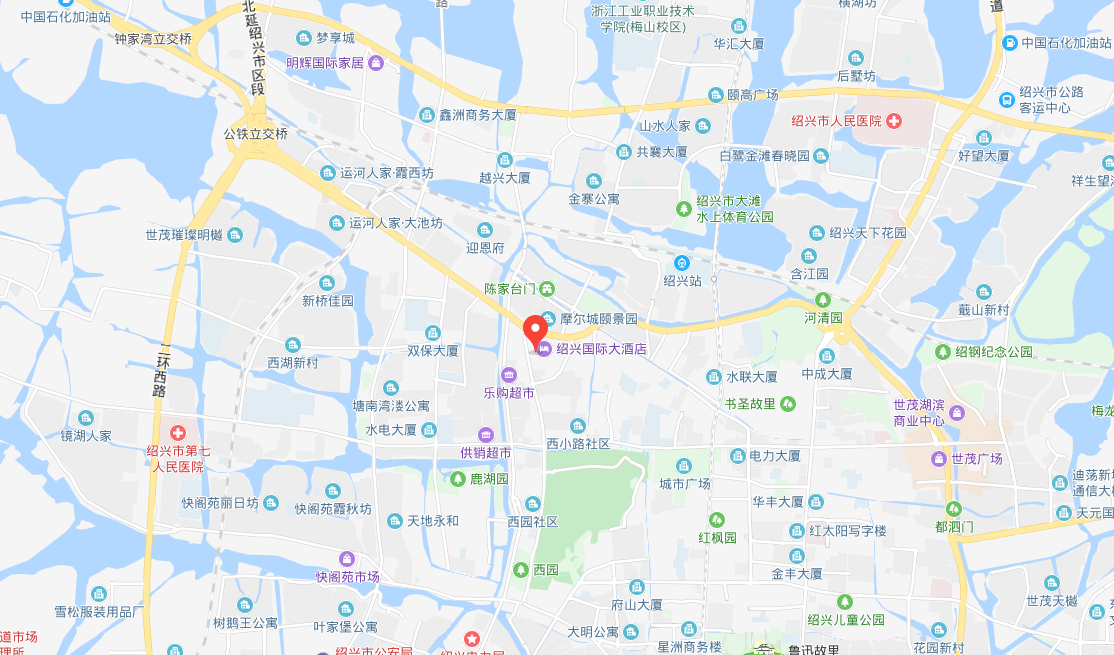 